St Anthony’s Catholic Primary School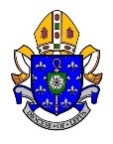 SUPPLEMENTARY INFORMATION FORM FOR ADMISSION TO	 A VOLUNTARY AIDED CATHOLIC SCHOOL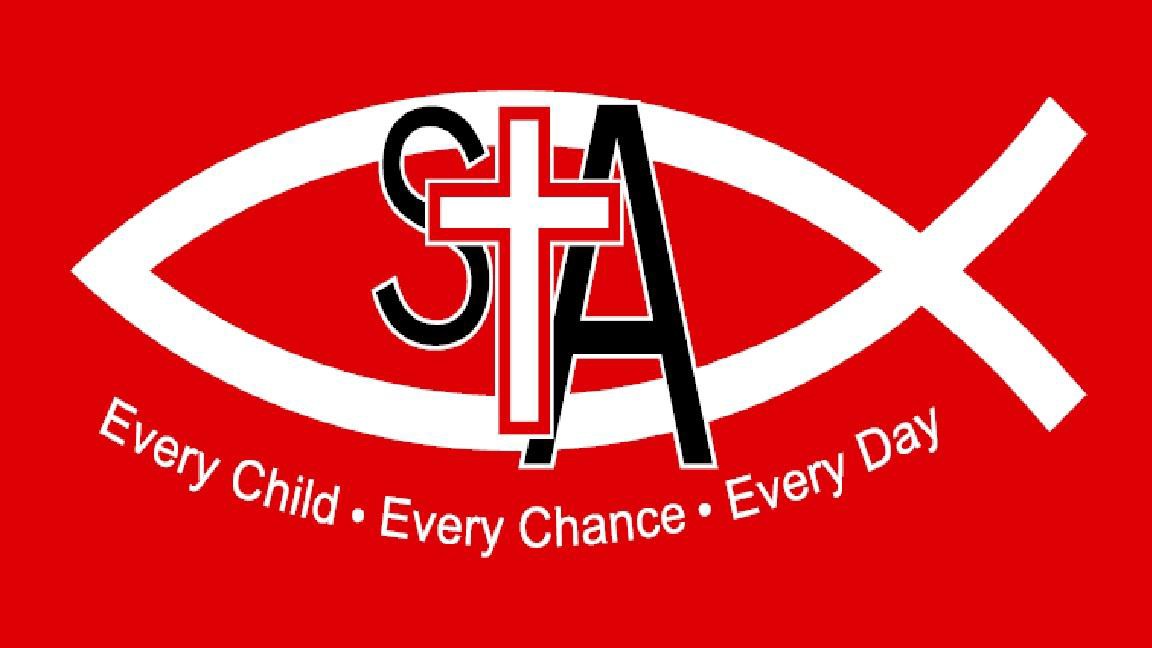 The school to which you are applying, St Anthony’s Catholic Primary School is a voluntary aided Catholic school. The school is designated as a school with a religious character and as such is permitted to give priority to applicants who are of the faith of the school.The governing body has responsibility for admissions to the school. In order to apply the school’s oversubscription criteria the governing body requires additional information that is not collected on the local authority’s Common Application Form. This information can be supplied by completing this Supplementary Information Form. Failure to complete this form and return it to school may affect the oversubscription criteria in which your child is placed.Full name of child (including surname)Gender (please tick box)Male	FemaleMale	FemaleDate of birthChild’s permanent address including postcodeContact telephone number(s)Religion of childIf Catholic:Date of Baptism ((You must attach proof of baptism i.e. baptism certificate)Place of baptism and addressName of your parish priestFull name(s) of parent(s)/carer(s)Relationship to childRelationship to child1.2.If, at the time of admission, you will have other children attending this school, please provide details below:If, at the time of admission, you will have other children attending this school, please provide details below:If, at the time of admission, you will have other children attending this school, please provide details below:Full name(s)Full name(s)Date(s) of birth